		                                         Межпарламентская Ассамблея государств -  участников СНГ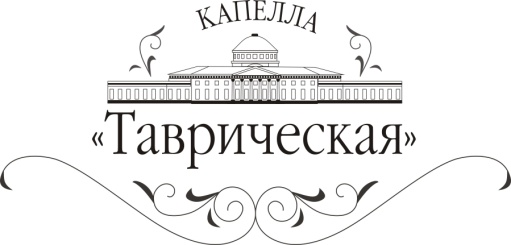                                                                          Капелла «Таврическая» и «Арт-Ассамблеи»                                                                              представляют:Цикл музыкально-просветительских концертов «Потемкинские Вечера в Эрмитаже»Ансамбль старинной музыкиСОЛИСТЫ ЕКАТЕРИНЫ ВЕЛИКОЙпод управлением Андрея РешетинаКомпания «Арт-Ассамблеи» и Капелла «Таврическая» представляют новый цикл уникальных концертов старинной музыки «Потемкинские вечера в Эрмитаже». «Потёмкинские вечера» — это концерты, в которых звучит европейская музыка барокко и классицизма, а также забытые шедевры русской музыки XVIII века. Концерты сопровождаются лекциями, посвященными культурному и историческому контексту звучащей музыки. Они проходят в красивейших дворцовых интерьерах XVIII–XIX веков, создавая атмосферу элитарного клуба и перемещая зрителя из эпохи в эпоху. Нынешний цикл уже полюбившихся зрителю «Потемкинских вечеров», приуроченный в прошлом году к 400-летию дома Романовых и рассказывающий о русских императорах от Петра I до Александра I, в этом году также посвящен юбилейной дате - 250-летию Эрмитажа.Зрители нынешних Потемкинских вечеров услышат музыку, которая звучала при дворе имперской эпохи. На концертах прозвучит музыка неповторимого Петербурга на старинных инструментах: клавесин, скрипка, виолончель. Стоит отметить, что инструменты, на которых играют музыканты – той же эпохи, что и музыкальные произведения, созданные порой самими монаршими особами.Предлагаем Вашему вниманию программу концертного цикла «Потемкинские вечера 
в Эрмитаже» на апрель-июнь 2014 года. В программе:Шедевры европейского барокко (Х.Ф. Гибер, Ф. Франкёр, К. Бальбатр, Г.Ф. Телеман)Русская музыка 18 века «Барокко, рококо, классицизм» (Й. Маттезон, Д. Далолио, И. Хандошкин, И. Жерновик, Л. Скьятти, Л. Мадонис)К 300-летию Карла Филиппа Эммануила Баха (И.С. Бах, К. Ф. Э. Бах, В. Бах, И.Х. Бах, Г.Ф. Телеман).Домашнее музицирование в Эрмитаже Екатерины II (Й. Гайдн, Дж. Паизиелло, И. Хандошкин, А. Тиц)Ансамбль «Солисты Екатерины Великой» под управлением Андрея Решетина входит в коллектив Капеллы «Таврическая». В 2007 году музыканты осуществили постановку первой барочной оперы на русский сюжет — оперы Иоганна Маттезона «Борис Годунов» (1710, Гамбург), европейская премьера которой с блеском прошла в Гамбурге, Санкт-Петербурге и Москве. Впервые большая барочная опера с барочным балетом была представлена современной российской публике. В 2003 году в Эрмитажном театре и на фестивале старинной музыки в Утрехте силами ансамбля (в расширенном составе он называется Оркестр Екатерины Великой) была поставлена любимая опера Екатерины II ее придворного капельмейстера Дж. Паизиелло «Мнимые философы». Тогда впервые была возрождена одна из блестящих опер забытого русского оперного наследия XVIII века.Солисты Екатерины Великой — российский коллектив, специализирующийся в области исторического исполнительства. Усилиями музыкантов ансамбля возвращается из забвения важная часть российской культуры — русская музыка XVIII века. Созданный в 2007 году, коллектив назван в честь плеяды великих музыкантов, служивших при дворе Екатерины Великой. Ансамбль ставит своей задачей возрождение русской музыки того времени, который они считают Золотым веком.Андрей Решетин — бывший участник легендарной группы «Аквариум». Занимал первые места на Международных конкурсах в составе ансамбля Musica Petropolitana. В 1998 г. вместе с Марком де Мони и Элизабет Уайт основал международный фестиваль старинной музыки EARLYMUSIC, бессменным художественным руководителем которого является по сей день. Основатель и художественный руководитель ансамбля «Солисты Екатерины Великой».В составе ансамбля «Солисты Екатерины Великой»: лауреат международного конкурса Андрей Пенюгин (скрипка, альт);  лауреат конкурсов старинной музыки Ирина Шнеерова (клавесин); лауреат всероссийских и международных конкурсов Евгений Свиридов (скрипка); лауреат международных конкурсов и фестивалей Мария Крестинская (скрипка, виола д’амур); участник международных фестивалей Фатима Лафишева (скрипка); Анна Бурцева (виолончель); участник различных фестивалей Александр Листратов (виолончель); член квартета русских народных инструментов «Традиция» Денис Пенюгин (балалайка, мандолина); Лауреат международного конкурса Мария Успенская (клавесин).